                                   CIC GUARULHOS                                                                                                              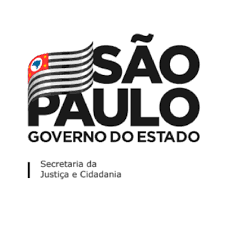 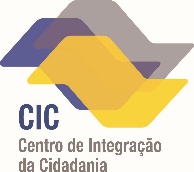 Estrada do Capão Bonito, 53 – CEP 07263-010 – Guarulhos – SP   Tel.: 2484-0809 / 2484-1070 – e-mail cicguarulhos@gmail.comAGENDA CIDADÃ – MARÇO/2021SERVIÇOS:CRAS – CENTRO DE REFERÊNCIA ESPECIALIZADO DA ASSISTÊNCIA SOCIAL – MARCOS FREIRE -BPC (Beneficio de Prestação Continuada)Renda CidadãPasse Livre (idosos)Passe Livre (para estudantes)Tarifa Social de Energia Elétrica e águaBolsa FamíliaAtendimento a Assistente SocialCadastro Único para programas sociais do Governo FederalAtendimento por agendamento: agendamento toda 1ª semana do mês das 08h00 às 15h30 para cadastro e das 08h00 às 16h30 para informações.CREAS – SECRETÁRIA ESPECIAL DO DESENVOLVIMENTO SOCIALServiço de proteção e atendimento especializado a Famílias e IndivíduosAssistência SocialAssistência Psicológica Serviço de proteção a indivíduos e famílias com risco pessoal e social, com violação de direitos, como: violência física, psicológica e negligênciaServiço de proteção contra violência sexual Serviço de proteção contra afastamento do convívio familiar devido a aplicação de medida de proteção em situação de rua e abandonoServiço de proteção contra o trabalho infantil e discriminação por orientação sexual, raça ou etniaAtendimento: segunda a sexta-feira, das 08h00 às 16h00.					x-x-x	REDE FÁCIL (PREFEITURA DE GUARULHOS)atendimento somente por e-mail: atendimentofacil@guarulhos.sp.gov.brpara solicitar 2ª via de parcelamento de débido ou de IPTU pela internet acessar o site: fazenda.guarulhos.sp.gov.br – clicar em 2ª via de tributos; digitar o numero da inscrição(sem pontuação) e clicar em “ok”; NO CELULAR, digitar o numero da inscriçlão(com pontuação) e clicar em “ok”; selecionar a parcela desejada e clicar em “imprimir”. 					x-x-xPROCON – COORDENADORIA DE PROTEÇÃO E DEFESA DO CONSUMIDOROrientações gerais sobre direitos do consumidorConsultas com ou sem emissão de cartas junto as empresasEmissão de reclamações via carta e telefone (atendida e encerrda)Audiências (agendar e cancelamentos)Notificações junto as empresas.Abertura de processosSolicitações de documentos (triagem)Desbloqueio da Nota Fiscal PaulistaConsultas de CNPJCancelamentos de contratos Atendimento: segunda a sexta-feira, das 8h30 às 16h.IIRGD – RGEmissão da 1ª via (menores de 18 anos) e 2ª via de carteiras de identidades. Documentos necessários: 1ª via: certidão de nascimento ou casamento e em casos de bebês trazer 1 foto 3x42ª via: certidão de nascimento ou casamento e cópia do RG antigoAtendimento por agendamento: agendamento às segundas-feiras das 08 h às 11:30h ou até acabar as senhas 				x-x-xSALA DE LEITURA / BIBLIOTECAConsultas, leituras e empréstimos de livros.   Necessário: Para empréstimo dos livros ir até a recepção para dar nome, endereço e telefone para cadastro.Atendimento: segunda a sexta-feira, das 08h00 às 16h30 – acesso 01 pessoa por vez. .				x-x-xCIET – CENTRO INTEGRADO DE EMPREGO, TRABALHO E RENDAHabilitação ao Seguro-DesempregoIntermediação de mão de obraCadastro e encaminhamento para as empresasAtendimento: segunda a sexta-feira, das 08h00 às 16h30.                                                                               				x-x-xENCONTRE SEU PAI AQUINecessário o preenchimento do requerimento que será entregue pelo CIC, juntamente com a apresentação do RG, cópia da certidão de nascimento do interessado. Na impossibilidade, apresentar cópia de outro documento de identificação da mãe ou responsável legal.Se possível, apresentar cópia do documento de identidade do pai.Atendimento: segunda a sexta-feira, das 8h30 às 16:30h.DEFENSORIA PÚBLICAPara divórcio, separação e guarda de filhosAgendamento por telefone ou pessoalmente na recepção de segunda à sexta-feira das 09h00 às 16h00.Atendimento por agendamento: terça e quintas-feiras às 08h50 				x-x-xSECRETÁRIA DOS DIREITOS HUMANOSAproximar as pessoas (indivíduos) de seus DireitosAcolhimento para vítimas de violências e descriminaçãoRealização de inscrições para a academia 60+, oficina de dança, agendamento para o Drº. Lincoln que emite o laudo médico para realização do Bilhete Único Especial e o curso de mobilidade e acessibilidade.Atendimento: segunda a sexta-feira, das 08h00 às 16:30h00.